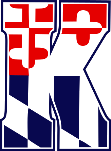 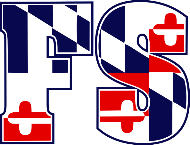 MEETING MINUTES JULY 8, 2019New board as nominated and voted on Pete Waskiewicz- CoordinatorSteve Strahotsky- Assistant CoordinatorRomina Ridlon- TreasurerMark Stein- SecretaryKeely Barber- Website CoordinatorHeather Waskiewicz- Girls CoordinatorNate Bachtel- Boys CoordinatorUse football fields at Taneytown Memorial Park for gamesUse Roberts Mill park for practice fields (behind food lion)Fundraisers- look into and start working onOrder 2 goalsPredator Tournament Lacrosse Goal with White 5mm Net$159.00Lacrosseballstore.comNext Meeting TBD, aiming for Mid to late September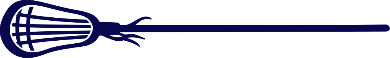 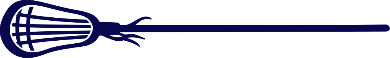 